Care Plan Oversight Reporting Table Location: __________________Patient name: __________________Diagnosis: ____________________________________________________________________________
_____________________________________________________________________________________Total minutes: * _____________ Physician signature: ____________________ *Time spent on care plan oversight must be equal to at least 15 minutes in a 30-day period. Activity Date Minutes Date Minutes Date Minutes 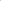 Develop care plan Revise care plan Activities to coordinate services Documentation Medical decision making Review (charts, treatment plans, lab or other test results) Communication with other health-care professionals Team conferences Adjustment of medication Discussion with pharmacist – may be by telephone or a face-to-face conversationOther (describe): 